Woche vom 20.12.-24.12.2021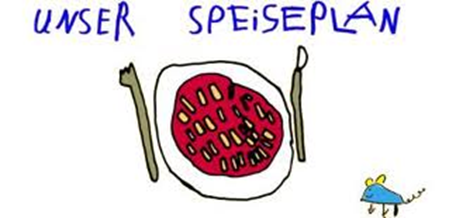 Woche vom 20.12.-24.12.2021Montag: MöhrensuppeDienstag:Rührei, Erbsen und Möhren, BratkartoffelnMittwoch:Frikadellen, Kroketten, ButtergemüseDonnerstag: Kartoffelpuffer mit ApfelmusFreitag:Heiligabend – geschlossen -Frühstück und Mittagessen je 3,00 Euro